SCHOOLWIDE IMPROVEMENT PLAN (SIP)TITLE I SCHOOLWIDE PROGRAM (SWP) PLANTITLE I TARGETED ASSISTANCE (TA) PLANDIVISION OF SCHOOL AND DISTRICT EFFECTIVENESSAdvancing Leadership | Transforming SchoolsAll required components of the Title I Schoolwide and Targeted Assistance are included in this template. Planning Committee Members (SWP 8, 16)Needs Assessment/ Data Review Results (SWP 1, 11, 12, 13, 14, 17, 18)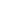 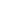 SMART GOAL #1 (Specific, Measurable, Attainable, Results-Based, and Time-Bound) (SWP 2, 7, 9, 10)Strategic Plan Goal Area: Excellence in Academic Achievement (SWP 2, 7, 9, 10) Strategic Plan Performance Objective: Increase Student Mastery of the Standards: Measurable Goal(s)/Performance Target(s): Increase % of students in third grade scoring within or above the Lexile Band (650L).Increase % of students in fifth grade scoring within or above the Lexile Band (850L).Increase % of students in fifth grade scoring Proficient or Distinguished on the GMAS EOG in ELA .Increase % of students in third grade scoring Proficient or Distinguished on the GMAS EOG in ELA.Increase % of students in fourth grade scoring Proficient or Distinguished on the GMAS EOG in ELA.Strategic Improvement Plan Goal Area: Excellence in Academic AchievementPerformance Objective: Improve Student Mastery of the StandardsSMART GOAL #2 (Specific, Measurable, Attainable, Results-Based, and Time-Bound) (SWP 2, 7, 9, 10)Strategic Plan Goal Area: Excellence in Academic Achievement (SWP 2, 7, 9, 10) Strategic Plan Performance Objective: Increase student mastery of the standards: GEWES will increase achievement in math.SMART GOAL #3 (Specific, Measurable, Attainable, Results-Based, and Time-Bound) (SWP 2, 7, 9, 10)Strategic Improvement Plan Goal Area: Excellence in Academic AchievementPerformance Objective: Develop a rigorous curriculum for allSMART GOAL #4 (Specific, Measurable, Attainable, Results-Based, and Time-Bound) (SWP 2, 7, 9, 10)Strategic Improvement Plan Goal Area: Organizational and Operational EffectivenessPerformance Objective: Improving School SafetySMART GOAL #5 (Specific, Measurable, Attainable, Results-Based, and Time-Bound) (SWP 2, 7, 9, 10)Strategic Improvement Plan Goal Area: Parent and Community OwnershipPerformance Objective: Increase parental involvement and buy inProfessional Learning Plan to Support School Improvement Plan (SWP 4)Highly Qualified Staff(SWP 3, 5)Resources:Georgia School Performance Standards – http://www.gadoe.org/School-Improvement/School-Improvement-Services/Pages/default.aspxProfessional Learning Plan Template Guidelines - http://www.gadoe.org/School-Improvement/School-Improvement-Services/Documents/Professional%20Learning/Learning%20Forward%20Professional%20Learning%20Plan%20Template.pdfSystem for Effective School Instruction: http://www.gadoe.org/School-Improvement/School-Improvement-Services/Documents/System%20for%20Effective%20School%20Instruction/System%20for%20Effective%20School%20Instruction.pdfTitle 1 - http://www.gadoe.org/School-Improvement/Federal-Programs/Pages/default.aspxQCIS (Indistar) - http://www.indistar.org/Statewide Longitudinal Data System (SLDS) - http://www.gadoe.org/Technology-Services/SLDS/Pages/SLDS.aspxNAME OF SCHOOL/PRINCIPAL:GEORGE E. WASHINGTON ELEMENTARY/ DR. MAURICE A. BROWNNAME OF DISTRICT/SUPERINTENDENT:MERIWETHER COUNTY SCHOOLS/ DR. TIM DIXON□ Comprehensive Support School     □ Targeted Support School     □ Schoolwide Title 1 School     □  Targeted Assistance Title 1 School     □ Non-Title 1 School     □ Opportunity SchoolSIGNATURES:Superintendent _______________________________________________ Date ________________Principal Supervisor ___________________________________________ Date ________________Principal ____________________________________________________ Date ________________Title 1 Director _______________________________________________ Date ________________(Title 1 Schools only)NamePosition/RoleSignatureDR. MAURICE A. BROWNPrincipalLISA REEVESTeacherKERRI GETERTeacherKIM BROWNTeacherCRYSTAL BRANTLEYTeacherJESSICA SHAW TeacherLATANYA REEVESTeacherMEG SCOTTTeacherYVONNE SELLERSTeacherVICKIE MONTGOMERYParent Involvement CoordinatorTAMMY WHEELESSTeacher/Sp. EdMELODY THURMANEIPSHANNAH MABRYILTCHANCE CARTWRIGHTAsst. PrincipalKWESI FRANCOCounselorPrioritized NeedsData SourceParticipants InvolvedCommunication to Parents and StakeholdersImprove student mastery of the standardsIncrease student attendanceDevelop a Rigorous Curriculum for ALLIncrease parental involvement and buy inIncrease the development of education partnershipsIncrease parent and community awarenessImproving School SafetyIncrease operational effectivenessImproving Budgeting ProcessGrow highly effective faculty and staffEmpower teacher leadersIncrease professional learning opportunities in targeted areasCommon Formative Assessments  Georgia Milestone Results CCRPI ResultsAccelerated Reading STAR Reading / Math Test Results DIBELS Attendance Discipline Data Title I surveys School Climate Surveys Teacher Needs Assessment SurveysParent SurveysBST MembersTeachersTeacher AssistantsParentsStudentsCommunity StakeholdersWeekly Newsletters One Call Now Phone BlastsEmailsConferences Remind TextsPhone CallsProgress ReportsReport CardsSchool WebsiteStudent AgendasCounty NewspapersSchool WebsiteFacebook ⥸Performance Measures (with unit of measure)BaselineTarget Year 1Target Year 2Target Year 3Increase the percentage of students in Kindergarten who met or exceeded the composite score in DIBELS.83%85%87%90%Increase the percentage of students in First Grade who met or exceeded the composite score on DIBELS.38%45%50%55%Increase the percentage of students in Second Grade who met or exceeded the composite score on DIBELS.20%30%40%50%Increase the percentage of students in Third Grade who met or exceeded the composite score on DIBELS.40%50%55%60%Increase the percentage of students in Third Grade scoring within or above the LEXILE Band (⥸ 650L)TBDIncrease the percentage of students in Fifth Grade scoring within or above the LEXILE Band (⥸ 850L)TBDIncrease the percentage of students in Third Grade scoring proficient or distinguished in the GMAS in Math.TBDIncrease the percentage of students in Fourth Grade scoring proficient or distinguished in the GMAS in Math.TBDIncrease the percentage of students in Fifth Grade scoring proficient or distinguished in the GMAS in Math.TBDIncrease the percentage of students in Third Grade scoring proficient or distinguished in the GMAS in ELA.TBDIncrease the percentage of students in Fourth Grade scoring proficient or distinguished in the GMAS in ELA.TBDIncrease the percentage of students in Fifth Grade scoring proficient or distinguished in the GMAS in ELA.TBDIncrease the percentage of students in Kindergarten who meet or exceed the EOY Benchmark in Star Math.FY17TBDTBDTBDIncrease the percentage of students in First Grade who meet or exceed the EOY Benchmark in Star Math.FY17TBDTBDTBDIncrease the percentage of students in Second Grade who meet or exceed the EOY Benchmark in Star Math.FY17TBDTBDTBDIncrease the percentage of students in Third Grade who meet or exceed the EOY Benchmark in Star Math.FY17TBDTBDTBDGeorgia School Performance StandardStudent Group (All or Subgroup, Parents, Teachers)(SWP 9)Action /StrategiesInclude description of SWP 2, 7, 9, 10Evaluation of Implementation and Impact on Student LearningEvaluation of Implementation and Impact on Student LearningEvaluation of Implementation and Impact on Student LearningMonitoring Actions of ImplementationEstimated Cost, Funding Source, and/or ResourcesGeorgia School Performance StandardStudent Group (All or Subgroup, Parents, Teachers)(SWP 9)Action /StrategiesInclude description of SWP 2, 7, 9, 10ArtifactsEvidenceEvidenceMonitoring Actions of ImplementationEstimated Cost, Funding Source, and/or ResourcesCurriculum and InstructionCurriculum and Instruction; Student, Family, and Community; AssessmentImplement Reading Street grades K-5Implement My Sidewalks from Reading Street in all EIP and Tier 3 interventionsProvide Reading Street and My Sidewalks Professional LearningMonthly DIBELS, STAR Reading, and AR data analysis within grade level data talksImplement school-wide writing expectations •Every 6 weeks students in K-5 Science/Social Studies will produce a specific writing piece utilizing a specific assigned genre.•Create a calendar of genres for every 6 weeks.•Assign rubrics to go along with the genres.•Every 9 weeks, every ELA student will input a writing, based on the genre being studied for their unit, into Reading Street computer program.Implement ELA Vertical Planning Monthly•Data analysis of pre post assessmentsImplement and maintain AR Incentive PlanMonthly comprehension skills through daily teacher or student reading a story via video. •Create a calendar of monthly comprehension skills with basic questions. Needs o be completed before school year starts.•This will occur at the end of the day. The same video will be shown everyday to increase close reading and comprehension skills. Implement standards based instructionImplement STAR Reading •Assessment completed in the computer lab•BOY, MOY, EOYProvide STAR Reading Professional LearningWeekly Common Instructional PlanningMonthly PL on Close Reading Strategies for Science and Social Studies•K-4 45 minute block of Reading•5 will embed the strategies in their 90 minute blockReading/ELA Professional Learning Opportunities•Reading Endorsement    Increase Instructional TechnologyReading Street MaterialsDistrict Curriculum DocumentsTitle Funding SourceMy Sidewalks MaterialsTitle Funding SourceReading Street TrainersTitle Funding SourceRenaissance LearningVPortGOSAWriting RubricsLaptopsDistrict Curriculum DocumentsTitle Funding SourceLocal Funding SourceGOSASchool Leaders Demonstrate: Improved  performance during Classroom walkthroughs and TKES observations.Teachers Demonstrate: Well planned standards based Lesson Plans Improved performance on observationsStudents Demonstrate: Improvement on Dibels Oral Fluency Results STAR Results Milestones Results  Knowledge of students Lexile Level, what they mean, and how to assist at home.Parents Demonstrate: School Leaders Demonstrate: Improved  performance during Classroom walkthroughs and TKES observations.Teachers Demonstrate: Well planned standards based Lesson Plans Improved performance on observationsStudents Demonstrate: Improvement on Dibels Oral Fluency Results STAR Results Milestones Results  Knowledge of students Lexile Level, what they mean, and how to assist at home.Parents Demonstrate: Monitorstudent progress:Dibels and STAR data at the beginning, middle, and end of the year Review Lesson Plans Sign in sheets and agendas of professional learningMonitor use of technology by students during observations and through lesson plans and data talksTitle I : Instructional CoachGOSA reading ConferenceReading Street Consultant for PL.Title I :  K – 5th grade Reading ProgramIncentive AwardsFoldersChartsIncentive StickersHigh interest booksLocal Funds- $250.00 Video CameraStudentsTeachersHigh interest booksCalendar of monthly comprehension skillsRESADistrict Curriculum and Instruction DepartmentSLDS District Curriculum DocumentsSBC Walkthrough checklistRenaissance LearningComputer LabAssessment ScheduleTitle FundsRenaissance Learning LaptopsTitle FundsCommon Instructional Planning ScheduleScience and Social Studies Reading A-Z Science/SS Teachers- $600.00Science and Social Studies Weekly (K-5)- Use what we already haveTitle FundsRESAReading Endorsement- $4,500.00 Title II FundsBrain Pop and Brain Pop Junior- $2,295.00Flocabulary- $1,600.00School Leaders Demonstrate:Teachers Demonstrate:Students Demonstrate:  Parents Demonstrate:Increase the percentage of students in Third Grade scoring proficient or distinguished in the GMAS in Math.Increase the percentage of students in Fourth Grade scoring proficient or distinguished in the GMAS in Math.Increase the percentage of students in Fifth Grade scoring proficient or distinguished in the GMAS in Math.Increase the percentage of students in Kindergarten who meet or exceed the EOY Benchmark in Star Math.Increase the percentage of students in First Grade who meet or exceed the EOY Benchmark in Star Math.Increase the percentage of students in Second Grade who meet or exceed the EOY Benchmark in Star Math.Increase the percentage of students in Third Grade who meet or exceed the EOY Benchmark in Star Math.Georgia School Performance StandardStudent Group (All or Subgroup, Parents, Teachers)(SWP 9))Action /StrategiesInclude description of SWP 2, 7, 9, 10Evaluation of Implementation and Impact on Student LearningEvaluation of Implementation and Impact on Student LearningEvaluation of Implementation and Impact on Student LearningMonitoring Actions of ImplementationEstimated Cost, Funding Source, and/or ResourcesGeorgia School Performance StandardStudent Group (All or Subgroup, Parents, Teachers)(SWP 9))Action /StrategiesInclude description of SWP 2, 7, 9, 10ArtifactsEvidenceEvidenceMonitoring Actions of ImplementationEstimated Cost, Funding Source, and/or ResourcesCurriculum and InstructionALLImplement standards based instructionUtilize EngageNY as the main resource for teaching math strategiesImplement GEWES Vertical Math Number Sense PlanImplement STAR Math •Assessment completed in the computer lab•BOY, MOY, EOYProvide STAR Math Professional LearningIncrease Instructional Technology•Supplemental Program (Splash Math, IXL, ST Math)•Engaging instructional technology    Provide Columbus Regional Mathematics Collaborative Professional Learning for Algebraic Operations and Thinking.Monthly Math Matters, Number Sense Probes, and STAR Math analysis within grade level data talksImplement Math Vertical Planning Monthly•Data analysis of pre post assessmentsWeekly Common PlanningMath Professional Learning OpportunitiesName of Initiative:  Science and Social StudiesDistrict Leader Responsible for Oversight: Shannah MabryAction StepsImplement standards based instructionIncrease the number of hands on science experiments•One experiment per science unitRESADistrict Curriculum and Instruction DepartmentSLDS District Curriculum DocumentsSBC Walkthrough checklistRESAMath Manipulatives and instructional resourcesTitle FundsIncentive ChartsIncentive StickersPaper for Probes and HomeworkVertical Math School Leaders Demonstrate:Teachers Demonstrate:Students Demonstrate:  Parents Demonstrate:Monitor use of technology by students during observations and through lesson plans and data talksSTAR Math ProgressReview monthly data from Math Matters, ST Math and Pre / Post testReview students’ goals based on performance dataLesson PlansMonitor use of technology by students during observations and through lesson plans and data talksSTAR Math ProgressReview monthly data from Math Matters, ST Math and Pre / Post testReview students’ goals based on performance dataLesson PlansGeorgia School Performance StandardStudent Group (All or Subgroup, Parents, Teachers)(SWP 9)Action /StrategiesInclude description of SWP 2, 7, 9, 10Evaluation of Implementation and Impact on Student LearningEvaluation of Implementation and Impact on Student LearningEvaluation of Implementation and Impact on Student LearningMonitoring Actions of ImplementationEstimated Cost, Funding Source, and/or ResourcesGeorgia School Performance StandardStudent Group (All or Subgroup, Parents, Teachers)(SWP 9)Action /StrategiesInclude description of SWP 2, 7, 9, 10ArtifactsEvidenceEvidenceMonitoring Actions of ImplementationEstimated Cost, Funding Source, and/or ResourcesImplement Science/SS Vertical Planning Monthly•Data analysis of pre post assessmentsHave at least 2 field studies or in house field trips for Science or Social Studies per grade levelProfessional Learning on new Science and Social Studies Standards and conceptsProfessional Learning on STEM, hands on experiment, and science conceptsRenaissance LearningComputer LabAssessment ScheduleTitle FundsRenaissance Learning Professional LearningLaptopsBrain Pop and Brain Pop Junior- $2,295.00Flocabulary- $1,600.00(Splash Math, IXL, ST Math)-$4,500.00Local FundsTitle 1 FundsCRMC Title II Funds- $2,700.00 Renaissance LearningVPortGOSAData ProtocolsVertical Planning ScheduleCommon Planning ScheduleRESACRMCTitle II FundsName of Initiative:  Science and Social StudiesDistrict Leader Responsible for Oversight: Shannah MabryResourcesRESADistrict Curriculum and Instruction DepartmentSLDS District Curriculum DocumentsSBC Walkthrough checklistScience Instructional ResourcesScience Experiment Materials- Allot $500 per grade levelProfessional Learning OpportunitiesTigTag- $200.00Title FundsLocal FundsData ProtocolsVertical Planning ScheduleList of field studies (in house and travel) created by vertical teamRESADOETitle II FundsRESATitle II FundsSchool Leaders Demonstrate: Improved  performance during Classroom walkthroughs and TKES observations.Teachers Demonstrate:Well planned standards based Lesson Plans Improved performance on observationsStudents Demonstrate:  Improvement on Dibels Oral Fluency Results STAR Results Milestones Results  Knowledge of students Lexile Level, what they mean, and how to assist at home.Parents Demonstrate:Performance Measures (with unit of measure)BaselineTarget Year 1Target Year 2Target Year 3Increase the percentage of elementary school students with disabilities meeting subgroup performance targets on the CCRPI.TBDIncrease the percentage of students scoring proficient or distinguished on the GMASTBDIncreases the percentage of students meeting typical and high growth TBDIncrease the percentage of students receiving gifted services4.3%8%12%16%Increase the percentage of students performing proficiently at the Tier 1 level of instruction. TBDGeorgia School Performance StandardStudent Group (All or Subgroup, Parents, Teachers)(SWP 9)Action /StrategiesInclude description of SWP 2, 7, 9, 10Evaluation of Implementation and Impact on Student LearningEvaluation of Implementation and Impact on Student LearningEvaluation of Implementation and Impact on Student LearningMonitoring Actions of ImplementationEstimated Cost, Funding Source, and/or ResourcesGeorgia School Performance StandardStudent Group (All or Subgroup, Parents, Teachers)(SWP 9)Action /StrategiesInclude description of SWP 2, 7, 9, 10ArtifactsEvidenceEvidenceMonitoring Actions of ImplementationEstimated Cost, Funding Source, and/or ResourcesCurriculum and InstructionTeachersPL on Co-TeachingThe definition of co-teaching and understanding of the modelsWhen it is appropriate to use the various modelsCo-teacher partners model their lessonsCo-Teaching Walkthrough RubricCo-Teacher coaching session with instructional coachCo-Teacher Teams Planning weeklyParaprofessional trainingProfessional Learning opportunities for ensuring the Rigor of curriculum for allJob embedded differentiation PLJob embedded rigor PLProject based PLSBI PL Hattie and Marzano work9 most effective instructional strategiesCo-TeachingProfessional Learning opportunities for ensuring the Rigor of curriculum for allJob embedded differentiation PLJob embedded rigor PLProject based PLSBI PL Hattie and Marzano work9 most effective instructional strategiesCo-TeachingStudent-Centered InstructionMetacognition and growth mindsetVertical Planning for data analysis and student growthHorizontal and vertical Curriculum and Unit Development- The Meriwether Way and Standards Based InstructionMonthly Paraprofessional PLDataDistrict initiatives: Thinking Maps, Reading Street, phonics, PBIS, etcWest GA RESAGriffin RESACo-teacher booksTitle II Teacher Stipend $2,250Books - $450Training MaterialsParaprofessional PL CalendarProfessional Learning LibrarySchool Leaders Demonstrate:Job embedded PL observedStudent data to support effectiveness of PLTKES feedback / coaching sessions demonstrating teacher growthTeachers Demonstrate:Knowledge of individual student’s needsKnowledge / expectation of the standardsStudents Demonstrate:  Increased scores on Pre/post testIncreased fluency in reading and mathUnderstanding of expectations and performance levels based on exemplary work samplesMonitor student progress: Dibels and STAR data at the beginning, middle, and end of the year Monitor Pre / Post test dataMonitor math matters and reading fluency dataReview student work samplesReview student support plansTKES feedback / coaching sessionsReview Lesson Plans Sign in sheets and agendas of professional learningMonitor student progress: Dibels and STAR data at the beginning, middle, and end of the year Monitor Pre / Post test dataMonitor math matters and reading fluency dataReview student work samplesReview student support plansTKES feedback / coaching sessionsReview Lesson Plans Sign in sheets and agendas of professional learningPerformance Measures (with unit of measure)BaselineTarget Year 1Target Year 2Target Year 3Decrease the number of all discipline referrals.139 Referrals Or FY17100 or TBD90 or TBD80 or TBDIncrease the percentage of parents who “strongly agree” or “somewhat agree” that their student is safe in school.TBDIncrease the percentage of students who “strongly agree” or “somewhat agree” that they attend a safe school. 87.3 % 90 %95%97%Increase the percentage of staff who “strongly agree” or “somewhat agree” that they work in a safe school. 97.4%98 % 99 %100 %Georgia School Performance StandardStudent Group (All or Subgroup, Parents, Teachers)Action /StrategiesInclude description of SWP 2, 7, 9, 10)Evaluation of Implementation and Impact on Student LearningEvaluation of Implementation and Impact on Student LearningEvaluation of Implementation and Impact on Student LearningMonitoring Actions of ImplementationEstimated Cost, Funding Source, and/or Resources Georgia School Performance Standard(SWP 9)Action /StrategiesInclude description of SWP 2, 7, 9, 10)ArtifactsEvidenceEvidenceMonitoring Actions of ImplementationEstimated Cost, Funding Source, and/or Resources Planning and Organization InstructionSchool CultureProfessional Learning School culture Family and Community EngagementLeadershipPlanning and OrganizationAllBus RidersTeachersParents Custodial/Cafeteria StaffSchool-wide rules posted in every classroomAll teachers will attend professional learning concerning deescalation training//positive relationship building  trainingEach teacher has a typed  classroom management plan with rules (School-wide), procedures, and positive and negative (School-wide) consequences. Each teacher has both a typed and posted positive incentive plan. School-wide PBIS planSchool-wide Weekly, Monthly, Nine Weeks, and Semester Incentive PlanBehavior data posted (fighting, classroom disruption, and disrespect) on each hallway and at the the main hallway for all grades.Computer Lab rotations will do weekly value lessons.Bullying Prevention Monthly student award for exhibiting the valueCounselor guidance sessions K-5 MonthlyValue shout area on each hallway to show exhibiting monthly valuesParent newsletters and website for the monthly valuePBIS, Title I Funding (approx. 30 suggest printing at RESA or County Office) Mr. Perry (from Greenville High School), Title II Funding PBIS, Title I Funding (Teacher will use school resources such as computer, paper, etc)PBIS, Title I Funding(Teacher will use school resources such as computer, paper, etc)PBIS,Title I FundingSchool Leaders Demonstrate:An understanding of areas to focus on discipline concernsLess time devoted to disciplineTeachers Demonstrate:An understanding of student triggersLess disruption in classroomsEffective use of a classroom management plan & individual BIPParents Demonstrate:Understanding of behavioral expectationsReview BIP’sReview Discipline data monthly TKES observations / Positive Learning EnvironmentMonthly Bus checks / recognition of bus with fewest referralsRecognition of grade level with fewest referralsIndividual student discipline data assigned a mentorReview BIP’sReview Discipline data monthly TKES observations / Positive Learning EnvironmentMonthly Bus checks / recognition of bus with fewest referralsRecognition of grade level with fewest referralsIndividual student discipline data assigned a mentorPBIS RESA AssistanceSWIS RTI CoordinatorTitle I Instructional CoachCounselorCommunity members / leadersPerformance Measures (with unit of measure)BaselineTarget Year 1Target Year 2Target Year 3Increase the number of parental attendance at school  eventsFY 17TBDTBDTBDIncrease the number of parent volunteers at school eventsFY 17 TBDTBDTBDIncrease the number of parents completing the school climate survey99110120130Increase the number of workshops for parentsFY 17TBDTBDTBDGeorgia School Performance StandardStudent Group (All or Subgroup, Parents, Teachers)Action /StrategiesInclude description of SWP 2, 7, 9, 10)Evaluation of Implementation and Impact on Student LearningEvaluation of Implementation and Impact on Student LearningEvaluation of Implementation and Impact on Student LearningMonitoring Actions of ImplementationEstimated Cost, Funding Source, and/or Resources Georgia School Performance Standard(SWP 9)Action /StrategiesInclude description of SWP 2, 7, 9, 10)ArtifactsEvidenceEvidenceMonitoring Actions of ImplementationEstimated Cost, Funding Source, and/or Resources School culture Family and Community EngagementPlanning and OrganizationAll ParentsCommunity and Local BusinessesIdentify courses based on data analysis of family needs Develop curriculum to address the instructionalneeds of parents to assist their student(s) academicallyBi-monthly implementation of developed curriculumBi-monthly evaluation of  outcomes of parental participation at instructional events.Designated Room Parent for each homeroom class P-5Create more opportunities for volunteering Ensure organized monthly PTO meetings occur with parents and teachersMonthly planned grade level performance and presentations for PTO meetingsMonthly school-wide incentives for class with most participation at PTO meetingsCreate parent interest survey to get officer nominations for PTOParent contactSign-up Sheet @ Open House/RegistrationAs neededPaper (various colors)Calendar of EventsPaper Title I, Title II, Local fundsPaperBallot BoxTable at Registration/Open HouseSchool CalendarCounty CalendarLaptopsIpadsComputer LabGet donations from businessesLocal FundsTechnologyPaperTBDPaperTechnologySpeakers/RepresentativeSpeakers/RepresentativeTitle I, Title II, Local fundsReflection SheetInfinite CampusLaptopsComputer LabSchool Leaders Demonstrate:Open communication with parentsA better representation of climate dataDecrease in student disciplineTeachers Demonstrate:Easier and more effective communication with parents.Decrease in classroom disciplineParents Demonstrate:Understanding of behavioral expectationsMonitor / Review parent participation in trainings / eventsReview Discipline data monthly TKES observations / CommunicationReview Communication log in Infinite CampusIndividual student discipline data assigned a mentorParent Survey’s Monitor / Review parent participation in trainings / eventsReview Discipline data monthly TKES observations / CommunicationReview Communication log in Infinite CampusIndividual student discipline data assigned a mentorParent Survey’s Professional Learning Strategy to support achievement of SMART GoalsProfessional Learning Timeline Estimated Cost, Funding Source, and/or ResourcesPerson(s)/ Position ResponsibleMonitoring Teacher Implementation of Professional LearningArtifacts/Evidence of Impact on Student LearningPL on Co-TeachingThe definition of co-teaching and understanding of the modelsJuly 2016 - ongoingTitle II Teacher Stipend $2,250Books - $450Title I CoachCo-Teacher TeamsDistrict Level Support    Monitor lesson plans to ensure co-teaching is being planned for appropriatelyMonitor co-teaching in action to make sure teachers have a true understanding of  what it means to co teachObservations by administrationLesson PlanningPeer reviewProfessional Learning opportunities for ensuring the Rigor of curriculum for allOngoingProfessional Learning LibraryTitle II - $500Title I CoachCo-Teacher TeamsDistrict Level Support    Monitor Instruction to Ensure Rigor is taking place consistently and effectivelyObservation By Administration, peers, central office personnelLesson PlansStudent performance and work samplesVertical Planning for data analysis and student growthOngoingNATitle I CoachTeachersMonitor Student growth across grade levelsMonitor all assessments given by teachersAnalyze student work performances and samplesObservation By Administration, peers, central office personnelLesson PlansStudent performance and work samplesHorizontal and vertical Curriculum and Unit Development- The Meriwether Way and Standards Based InstructionOngoing til MayNATeachersInstructional CoachAdministratorsCounty Office Personnel Monitor that units are aligned and teachers are following the Meriwether Way Standards Based InstructionProfessional Learning OpportunitiesMonthly Paraprofessional PLDataDistrict initiatives: Thinking Maps, Reading Street, phonics, PBIS, etcOngoing til MayNAParaprofessionalResponsibilities and Duties of a paraprofessionalPL Required for ParaprofessionalsProfessional Learning Opportunities